Face Page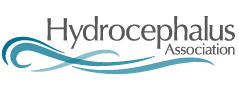 2016 Innovator AwardFull Application Due November 03, 2016 5:00 pm EDTTITLE OF PROJECT:TITLE OF PROJECT:TITLE OF PROJECT:TITLE OF PROJECT:TITLE OF PROJECT:TITLE OF PROJECT:TITLE OF PROJECT:TITLE OF PROJECT:TITLE OF PROJECT:TITLE OF PROJECT:TITLE OF PROJECT:TITLE OF PROJECT:TITLE OF PROJECT:TITLE OF PROJECT:TITLE OF PROJECT:TITLE OF PROJECT:TITLE OF PROJECT:TITLE OF PROJECT:TITLE OF PROJECT:TITLE OF PROJECT:APPLICANT INFORMATIONAPPLICANT INFORMATIONAPPLICANT INFORMATIONAPPLICANT INFORMATIONAPPLICANT INFORMATIONAPPLICANT INFORMATIONAPPLICANT INFORMATIONAPPLICANT INFORMATIONAPPLICANT INFORMATIONAPPLICANT INFORMATIONAPPLICANT INFORMATIONAPPLICANT INFORMATIONAPPLICANT INFORMATIONAPPLICANT INFORMATIONAPPLICANT INFORMATIONAPPLICANT INFORMATIONAPPLICANT INFORMATIONAPPLICANT INFORMATIONAPPLICANT INFORMATIONAPPLICANT INFORMATIONAPPLICANT NAME:                                                          APPLICANT NAME:                                                          APPLICANT NAME:                                                          HIGHEST DEGREE(S):HIGHEST DEGREE(S):HIGHEST DEGREE(S):HIGHEST DEGREE(S):HIGHEST DEGREE(S):POSITION TITLE:POSITION TITLE:POSITION TITLE:CURRENT INSTITUTION:CURRENT INSTITUTION:CURRENT INSTITUTION:CURRENT INSTITUTION:CURRENT INSTITUTION:ACADEMIC RANK:ACADEMIC RANK:ACADEMIC RANK:MAILING ADDRESS:MAILING ADDRESS:MAILING ADDRESS:MAILING ADDRESS:MAILING ADDRESS:MAILING ADDRESS:MAILING ADDRESS:MAILING ADDRESS:MAILING ADDRESS:MAILING ADDRESS:DIVISION:DIVISION:   STREET ADDRESS   STREET ADDRESS   STREET ADDRESSDEPARTMENT:DEPARTMENT:DEPARTMENT:   STREET (line 2)   STREET (line 2)   STREET (line 2)E-MAIL ADDRESS:E-MAIL ADDRESS:E-MAIL ADDRESS:   CITY, ST,  ZIP   CITY, ST,  ZIP   CITY, ST,  ZIPTEL:FAX:FAX:   COUNTRY   COUNTRY   COUNTRYPROJECT INFORMATIONPROJECT INFORMATIONPROJECT INFORMATIONPROJECT INFORMATIONPROJECT INFORMATIONPROJECT INFORMATIONPROJECT INFORMATIONPROJECT INFORMATIONPROJECT INFORMATIONPROJECT INFORMATIONPROJECT INFORMATIONPROJECT INFORMATIONPROJECT INFORMATIONPROJECT INFORMATIONPROJECT INFORMATIONPROJECT INFORMATIONPROJECT INFORMATIONPROJECT INFORMATIONPROJECT INFORMATIONPROJECT INFORMATIONDATES OF PROPOSED PROJECT (MM/DD/YYYY)DATES OF PROPOSED PROJECT (MM/DD/YYYY)DATES OF PROPOSED PROJECT (MM/DD/YYYY)DATES OF PROPOSED PROJECT (MM/DD/YYYY)DATES OF PROPOSED PROJECT (MM/DD/YYYY)DATES OF PROPOSED PROJECT (MM/DD/YYYY)DATES OF PROPOSED PROJECT (MM/DD/YYYY)DATES OF PROPOSED PROJECT (MM/DD/YYYY)DATES OF PROPOSED PROJECT (MM/DD/YYYY)DATES OF PROPOSED PROJECT (MM/DD/YYYY)DATES OF PROPOSED PROJECT (MM/DD/YYYY)PROPOSED BUDGETPROPOSED BUDGETPROPOSED BUDGETPROPOSED BUDGETPROPOSED BUDGETPROPOSED BUDGETPROPOSED BUDGETPROPOSED BUDGETPROPOSED BUDGETFROM:FROM:FROM:FROM:FROM:THROUGH:THROUGH:THROUGH:THROUGH:THROUGH:THROUGH:TOTAL PROJECT BUDGET:TOTAL PROJECT BUDGET:TOTAL PROJECT BUDGET:TOTAL PROJECT BUDGET:TOTAL PROJECT BUDGET:TOTAL PROJECT BUDGET:GRANT REQUEST:GRANT REQUEST:GRANT REQUEST:MM/DD/YYYYMM/DD/YYYYMM/DD/YYYYMM/DD/YYYYMM/DD/YYYYMM/DD/YYYYMM/DD/YYYYMM/DD/YYYYMM/DD/YYYYMM/DD/YYYYMM/DD/YYYY$0$0$0$0$0$0$0$0$0  SIGNATURES & ASSURANCES  SIGNATURES & ASSURANCES  SIGNATURES & ASSURANCES  SIGNATURES & ASSURANCES  SIGNATURES & ASSURANCES  SIGNATURES & ASSURANCES  SIGNATURES & ASSURANCES  SIGNATURES & ASSURANCES  SIGNATURES & ASSURANCES  SIGNATURES & ASSURANCES  SIGNATURES & ASSURANCES  SIGNATURES & ASSURANCES  SIGNATURES & ASSURANCES  SIGNATURES & ASSURANCES  SIGNATURES & ASSURANCES  SIGNATURES & ASSURANCES  SIGNATURES & ASSURANCES  SIGNATURES & ASSURANCES  SIGNATURES & ASSURANCES  SIGNATURES & ASSURANCESHUMAN SUBJECTS:HUMAN SUBJECTS:HUMAN SUBJECTS:HUMAN SUBJECTS:HUMAN SUBJECTS:HUMAN SUBJECTS: No No No Yes YesSIGNING OFFICIAL FOR INSTITUTIONSIGNING OFFICIAL FOR INSTITUTIONSIGNING OFFICIAL FOR INSTITUTIONSIGNING OFFICIAL FOR INSTITUTIONSIGNING OFFICIAL FOR INSTITUTIONSIGNING OFFICIAL FOR INSTITUTIONSIGNING OFFICIAL FOR INSTITUTIONSIGNING OFFICIAL FOR INSTITUTIONSIGNING OFFICIAL FOR INSTITUTIONHuman Subjects Assurance #:Human Subjects Assurance #:Human Subjects Assurance #:NAME OF OFFICIAL:NAME OF OFFICIAL:NAME OF OFFICIAL:IRB No. or Status:IRB No. or Status:IRB No. or Status:TITLE OF OFFICIAL:TITLE OF OFFICIAL:TITLE OF OFFICIAL:DSMP Required?DSMP Required?DSMP Required?NAME OF INSTITUTION:NAME OF INSTITUTION:NAME OF INSTITUTION:ANIMAL SUBJECTS:ANIMAL SUBJECTS:ANIMAL SUBJECTS:ANIMAL SUBJECTS:ANIMAL SUBJECTS:ANIMAL SUBJECTS: No No No Yes YesMAILING ADDRESS:MAILING ADDRESS:MAILING ADDRESS:MAILING ADDRESS:MAILING ADDRESS:MAILING ADDRESS:MAILING ADDRESS:MAILING ADDRESS:MAILING ADDRESS:Animal Welfare Research No:Animal Welfare Research No:Animal Welfare Research No:Animal Welfare Research No:Animal Welfare Research No:Animal Welfare Research No:STREET ADDRESSSTREET ADDRESSSTREET ADDRESSIACUC Status:IACUC Status:IACUC Status:IACUC Status:IACUC Status:IACUC Status:STREET (line 2)STREET (line 2)STREET (line 2)Letter attached?Letter attached?Letter attached?Letter attached?Letter attached?Letter attached?STREET (line 3)STREET (line 3)STREET (line 3)RECOMBINANT DNARECOMBINANT DNARECOMBINANT DNARECOMBINANT DNARECOMBINANT DNARECOMBINANT DNA No No No Yes YesCITY, ST,  ZIPCITY, ST,  ZIPCITY, ST,  ZIP Status: Status: Status: Status: Status: Status:COUNTRY COUNTRY COUNTRY  Date: Date: Date: Date: Date: Date:INSTITUTION EIN #INSTITUTION EIN #INSTITUTION EIN #BIOHAZARDS:BIOHAZARDS:BIOHAZARDS:BIOHAZARDS:BIOHAZARDS:BIOHAZARDS: No No No Yes YesINSTITUTION DUNS #INSTITUTION DUNS #INSTITUTION DUNS #Adequate Protections Assured?Adequate Protections Assured?Adequate Protections Assured?Adequate Protections Assured?Adequate Protections Assured?Adequate Protections Assured?E-MAIL ADDRESS:E-MAIL ADDRESS:E-MAIL ADDRESS:EMBRYONIC STEM CELLS:EMBRYONIC STEM CELLS:EMBRYONIC STEM CELLS:EMBRYONIC STEM CELLS:EMBRYONIC STEM CELLS:EMBRYONIC STEM CELLS: No No No Yes YesTEL:FAX:FAX:Require ESCRO Approval? Require ESCRO Approval? Require ESCRO Approval? Require ESCRO Approval? Status:Status:TEL:FAX:FAX:APPLICANT ASSURANCE:  I certify that the statements herein are true, complete and accurate to the best of my knowledge.  I am aware that any false, fictitious, or fraudulent statements or claims may subject me to criminal, civil, or administrative penalties.  I agree to accept responsibility for the scientific conduct of the project and to provide the required progress reports if a grant is awarded as a result of this application. APPLICANT ASSURANCE:  I certify that the statements herein are true, complete and accurate to the best of my knowledge.  I am aware that any false, fictitious, or fraudulent statements or claims may subject me to criminal, civil, or administrative penalties.  I agree to accept responsibility for the scientific conduct of the project and to provide the required progress reports if a grant is awarded as a result of this application. APPLICANT ASSURANCE:  I certify that the statements herein are true, complete and accurate to the best of my knowledge.  I am aware that any false, fictitious, or fraudulent statements or claims may subject me to criminal, civil, or administrative penalties.  I agree to accept responsibility for the scientific conduct of the project and to provide the required progress reports if a grant is awarded as a result of this application. APPLICANT ASSURANCE:  I certify that the statements herein are true, complete and accurate to the best of my knowledge.  I am aware that any false, fictitious, or fraudulent statements or claims may subject me to criminal, civil, or administrative penalties.  I agree to accept responsibility for the scientific conduct of the project and to provide the required progress reports if a grant is awarded as a result of this application. APPLICANT ASSURANCE:  I certify that the statements herein are true, complete and accurate to the best of my knowledge.  I am aware that any false, fictitious, or fraudulent statements or claims may subject me to criminal, civil, or administrative penalties.  I agree to accept responsibility for the scientific conduct of the project and to provide the required progress reports if a grant is awarded as a result of this application. APPLICANT ASSURANCE:  I certify that the statements herein are true, complete and accurate to the best of my knowledge.  I am aware that any false, fictitious, or fraudulent statements or claims may subject me to criminal, civil, or administrative penalties.  I agree to accept responsibility for the scientific conduct of the project and to provide the required progress reports if a grant is awarded as a result of this application. APPLICANT ASSURANCE:  I certify that the statements herein are true, complete and accurate to the best of my knowledge.  I am aware that any false, fictitious, or fraudulent statements or claims may subject me to criminal, civil, or administrative penalties.  I agree to accept responsibility for the scientific conduct of the project and to provide the required progress reports if a grant is awarded as a result of this application. APPLICANT ASSURANCE:  I certify that the statements herein are true, complete and accurate to the best of my knowledge.  I am aware that any false, fictitious, or fraudulent statements or claims may subject me to criminal, civil, or administrative penalties.  I agree to accept responsibility for the scientific conduct of the project and to provide the required progress reports if a grant is awarded as a result of this application. APPLICANT ASSURANCE:  I certify that the statements herein are true, complete and accurate to the best of my knowledge.  I am aware that any false, fictitious, or fraudulent statements or claims may subject me to criminal, civil, or administrative penalties.  I agree to accept responsibility for the scientific conduct of the project and to provide the required progress reports if a grant is awarded as a result of this application. APPLICANT ASSURANCE:  I certify that the statements herein are true, complete and accurate to the best of my knowledge.  I am aware that any false, fictitious, or fraudulent statements or claims may subject me to criminal, civil, or administrative penalties.  I agree to accept responsibility for the scientific conduct of the project and to provide the required progress reports if a grant is awarded as a result of this application. APPLICANT ASSURANCE:  I certify that the statements herein are true, complete and accurate to the best of my knowledge.  I am aware that any false, fictitious, or fraudulent statements or claims may subject me to criminal, civil, or administrative penalties.  I agree to accept responsibility for the scientific conduct of the project and to provide the required progress reports if a grant is awarded as a result of this application. SIGNATURE OF APPLICANT:SIGNATURE OF APPLICANT:SIGNATURE OF APPLICANT:SIGNATURE OF APPLICANT:SIGNATURE OF APPLICANT:SIGNATURE OF APPLICANT:SIGNATURE OF APPLICANT:SIGNATURE OF APPLICANT:DATE:APPLICANT ASSURANCE:  I certify that the statements herein are true, complete and accurate to the best of my knowledge.  I am aware that any false, fictitious, or fraudulent statements or claims may subject me to criminal, civil, or administrative penalties.  I agree to accept responsibility for the scientific conduct of the project and to provide the required progress reports if a grant is awarded as a result of this application. APPLICANT ASSURANCE:  I certify that the statements herein are true, complete and accurate to the best of my knowledge.  I am aware that any false, fictitious, or fraudulent statements or claims may subject me to criminal, civil, or administrative penalties.  I agree to accept responsibility for the scientific conduct of the project and to provide the required progress reports if a grant is awarded as a result of this application. APPLICANT ASSURANCE:  I certify that the statements herein are true, complete and accurate to the best of my knowledge.  I am aware that any false, fictitious, or fraudulent statements or claims may subject me to criminal, civil, or administrative penalties.  I agree to accept responsibility for the scientific conduct of the project and to provide the required progress reports if a grant is awarded as a result of this application. APPLICANT ASSURANCE:  I certify that the statements herein are true, complete and accurate to the best of my knowledge.  I am aware that any false, fictitious, or fraudulent statements or claims may subject me to criminal, civil, or administrative penalties.  I agree to accept responsibility for the scientific conduct of the project and to provide the required progress reports if a grant is awarded as a result of this application. APPLICANT ASSURANCE:  I certify that the statements herein are true, complete and accurate to the best of my knowledge.  I am aware that any false, fictitious, or fraudulent statements or claims may subject me to criminal, civil, or administrative penalties.  I agree to accept responsibility for the scientific conduct of the project and to provide the required progress reports if a grant is awarded as a result of this application. APPLICANT ASSURANCE:  I certify that the statements herein are true, complete and accurate to the best of my knowledge.  I am aware that any false, fictitious, or fraudulent statements or claims may subject me to criminal, civil, or administrative penalties.  I agree to accept responsibility for the scientific conduct of the project and to provide the required progress reports if a grant is awarded as a result of this application. APPLICANT ASSURANCE:  I certify that the statements herein are true, complete and accurate to the best of my knowledge.  I am aware that any false, fictitious, or fraudulent statements or claims may subject me to criminal, civil, or administrative penalties.  I agree to accept responsibility for the scientific conduct of the project and to provide the required progress reports if a grant is awarded as a result of this application. APPLICANT ASSURANCE:  I certify that the statements herein are true, complete and accurate to the best of my knowledge.  I am aware that any false, fictitious, or fraudulent statements or claims may subject me to criminal, civil, or administrative penalties.  I agree to accept responsibility for the scientific conduct of the project and to provide the required progress reports if a grant is awarded as a result of this application. APPLICANT ASSURANCE:  I certify that the statements herein are true, complete and accurate to the best of my knowledge.  I am aware that any false, fictitious, or fraudulent statements or claims may subject me to criminal, civil, or administrative penalties.  I agree to accept responsibility for the scientific conduct of the project and to provide the required progress reports if a grant is awarded as a result of this application. APPLICANT ASSURANCE:  I certify that the statements herein are true, complete and accurate to the best of my knowledge.  I am aware that any false, fictitious, or fraudulent statements or claims may subject me to criminal, civil, or administrative penalties.  I agree to accept responsibility for the scientific conduct of the project and to provide the required progress reports if a grant is awarded as a result of this application. APPLICANT ASSURANCE:  I certify that the statements herein are true, complete and accurate to the best of my knowledge.  I am aware that any false, fictitious, or fraudulent statements or claims may subject me to criminal, civil, or administrative penalties.  I agree to accept responsibility for the scientific conduct of the project and to provide the required progress reports if a grant is awarded as a result of this application. APPLICANT ASSURANCE:  I certify that the statements herein are true, complete and accurate to the best of my knowledge.  I am aware that any false, fictitious, or fraudulent statements or claims may subject me to criminal, civil, or administrative penalties.  I agree to accept responsibility for the scientific conduct of the project and to provide the required progress reports if a grant is awarded as a result of this application. APPLICANT ASSURANCE:  I certify that the statements herein are true, complete and accurate to the best of my knowledge.  I am aware that any false, fictitious, or fraudulent statements or claims may subject me to criminal, civil, or administrative penalties.  I agree to accept responsibility for the scientific conduct of the project and to provide the required progress reports if a grant is awarded as a result of this application. APPLICANT ASSURANCE:  I certify that the statements herein are true, complete and accurate to the best of my knowledge.  I am aware that any false, fictitious, or fraudulent statements or claims may subject me to criminal, civil, or administrative penalties.  I agree to accept responsibility for the scientific conduct of the project and to provide the required progress reports if a grant is awarded as a result of this application. APPLICANT ASSURANCE:  I certify that the statements herein are true, complete and accurate to the best of my knowledge.  I am aware that any false, fictitious, or fraudulent statements or claims may subject me to criminal, civil, or administrative penalties.  I agree to accept responsibility for the scientific conduct of the project and to provide the required progress reports if a grant is awarded as a result of this application. APPLICANT ASSURANCE:  I certify that the statements herein are true, complete and accurate to the best of my knowledge.  I am aware that any false, fictitious, or fraudulent statements or claims may subject me to criminal, civil, or administrative penalties.  I agree to accept responsibility for the scientific conduct of the project and to provide the required progress reports if a grant is awarded as a result of this application. APPLICANT ASSURANCE:  I certify that the statements herein are true, complete and accurate to the best of my knowledge.  I am aware that any false, fictitious, or fraudulent statements or claims may subject me to criminal, civil, or administrative penalties.  I agree to accept responsibility for the scientific conduct of the project and to provide the required progress reports if a grant is awarded as a result of this application. APPLICANT ASSURANCE:  I certify that the statements herein are true, complete and accurate to the best of my knowledge.  I am aware that any false, fictitious, or fraudulent statements or claims may subject me to criminal, civil, or administrative penalties.  I agree to accept responsibility for the scientific conduct of the project and to provide the required progress reports if a grant is awarded as a result of this application. APPLICANT ASSURANCE:  I certify that the statements herein are true, complete and accurate to the best of my knowledge.  I am aware that any false, fictitious, or fraudulent statements or claims may subject me to criminal, civil, or administrative penalties.  I agree to accept responsibility for the scientific conduct of the project and to provide the required progress reports if a grant is awarded as a result of this application. APPLICANT ASSURANCE:  I certify that the statements herein are true, complete and accurate to the best of my knowledge.  I am aware that any false, fictitious, or fraudulent statements or claims may subject me to criminal, civil, or administrative penalties.  I agree to accept responsibility for the scientific conduct of the project and to provide the required progress reports if a grant is awarded as a result of this application. APPLICANT ASSURANCE:  I certify that the statements herein are true, complete and accurate to the best of my knowledge.  I am aware that any false, fictitious, or fraudulent statements or claims may subject me to criminal, civil, or administrative penalties.  I agree to accept responsibility for the scientific conduct of the project and to provide the required progress reports if a grant is awarded as a result of this application. APPLICANT ASSURANCE:  I certify that the statements herein are true, complete and accurate to the best of my knowledge.  I am aware that any false, fictitious, or fraudulent statements or claims may subject me to criminal, civil, or administrative penalties.  I agree to accept responsibility for the scientific conduct of the project and to provide the required progress reports if a grant is awarded as a result of this application. SIGNING OFFICIAL ASSURANCE I certify that the statements herein are true, complete and accurate to the best of my knowledge, and accept the obligation to comply with the grantor’s terms and conditions if a grant is awarded as a result of this application.  I am aware that any false, fictitious, or fraudulent statements or claims may subject me to criminal, civil, or administrative penalties.SIGNING OFFICIAL ASSURANCE I certify that the statements herein are true, complete and accurate to the best of my knowledge, and accept the obligation to comply with the grantor’s terms and conditions if a grant is awarded as a result of this application.  I am aware that any false, fictitious, or fraudulent statements or claims may subject me to criminal, civil, or administrative penalties.SIGNING OFFICIAL ASSURANCE I certify that the statements herein are true, complete and accurate to the best of my knowledge, and accept the obligation to comply with the grantor’s terms and conditions if a grant is awarded as a result of this application.  I am aware that any false, fictitious, or fraudulent statements or claims may subject me to criminal, civil, or administrative penalties.SIGNING OFFICIAL ASSURANCE I certify that the statements herein are true, complete and accurate to the best of my knowledge, and accept the obligation to comply with the grantor’s terms and conditions if a grant is awarded as a result of this application.  I am aware that any false, fictitious, or fraudulent statements or claims may subject me to criminal, civil, or administrative penalties.SIGNING OFFICIAL ASSURANCE I certify that the statements herein are true, complete and accurate to the best of my knowledge, and accept the obligation to comply with the grantor’s terms and conditions if a grant is awarded as a result of this application.  I am aware that any false, fictitious, or fraudulent statements or claims may subject me to criminal, civil, or administrative penalties.SIGNING OFFICIAL ASSURANCE I certify that the statements herein are true, complete and accurate to the best of my knowledge, and accept the obligation to comply with the grantor’s terms and conditions if a grant is awarded as a result of this application.  I am aware that any false, fictitious, or fraudulent statements or claims may subject me to criminal, civil, or administrative penalties.SIGNING OFFICIAL ASSURANCE I certify that the statements herein are true, complete and accurate to the best of my knowledge, and accept the obligation to comply with the grantor’s terms and conditions if a grant is awarded as a result of this application.  I am aware that any false, fictitious, or fraudulent statements or claims may subject me to criminal, civil, or administrative penalties.SIGNING OFFICIAL ASSURANCE I certify that the statements herein are true, complete and accurate to the best of my knowledge, and accept the obligation to comply with the grantor’s terms and conditions if a grant is awarded as a result of this application.  I am aware that any false, fictitious, or fraudulent statements or claims may subject me to criminal, civil, or administrative penalties.SIGNING OFFICIAL ASSURANCE I certify that the statements herein are true, complete and accurate to the best of my knowledge, and accept the obligation to comply with the grantor’s terms and conditions if a grant is awarded as a result of this application.  I am aware that any false, fictitious, or fraudulent statements or claims may subject me to criminal, civil, or administrative penalties.SIGNING OFFICIAL ASSURANCE I certify that the statements herein are true, complete and accurate to the best of my knowledge, and accept the obligation to comply with the grantor’s terms and conditions if a grant is awarded as a result of this application.  I am aware that any false, fictitious, or fraudulent statements or claims may subject me to criminal, civil, or administrative penalties.SIGNING OFFICIAL ASSURANCE I certify that the statements herein are true, complete and accurate to the best of my knowledge, and accept the obligation to comply with the grantor’s terms and conditions if a grant is awarded as a result of this application.  I am aware that any false, fictitious, or fraudulent statements or claims may subject me to criminal, civil, or administrative penalties.SIGNATURE OF SIGNING OFFICIAL:SIGNATURE OF SIGNING OFFICIAL:SIGNATURE OF SIGNING OFFICIAL:SIGNATURE OF SIGNING OFFICIAL:SIGNATURE OF SIGNING OFFICIAL:SIGNATURE OF SIGNING OFFICIAL:SIGNATURE OF SIGNING OFFICIAL:SIGNATURE OF SIGNING OFFICIAL:DATE:SIGNING OFFICIAL ASSURANCE I certify that the statements herein are true, complete and accurate to the best of my knowledge, and accept the obligation to comply with the grantor’s terms and conditions if a grant is awarded as a result of this application.  I am aware that any false, fictitious, or fraudulent statements or claims may subject me to criminal, civil, or administrative penalties.SIGNING OFFICIAL ASSURANCE I certify that the statements herein are true, complete and accurate to the best of my knowledge, and accept the obligation to comply with the grantor’s terms and conditions if a grant is awarded as a result of this application.  I am aware that any false, fictitious, or fraudulent statements or claims may subject me to criminal, civil, or administrative penalties.SIGNING OFFICIAL ASSURANCE I certify that the statements herein are true, complete and accurate to the best of my knowledge, and accept the obligation to comply with the grantor’s terms and conditions if a grant is awarded as a result of this application.  I am aware that any false, fictitious, or fraudulent statements or claims may subject me to criminal, civil, or administrative penalties.SIGNING OFFICIAL ASSURANCE I certify that the statements herein are true, complete and accurate to the best of my knowledge, and accept the obligation to comply with the grantor’s terms and conditions if a grant is awarded as a result of this application.  I am aware that any false, fictitious, or fraudulent statements or claims may subject me to criminal, civil, or administrative penalties.SIGNING OFFICIAL ASSURANCE I certify that the statements herein are true, complete and accurate to the best of my knowledge, and accept the obligation to comply with the grantor’s terms and conditions if a grant is awarded as a result of this application.  I am aware that any false, fictitious, or fraudulent statements or claims may subject me to criminal, civil, or administrative penalties.SIGNING OFFICIAL ASSURANCE I certify that the statements herein are true, complete and accurate to the best of my knowledge, and accept the obligation to comply with the grantor’s terms and conditions if a grant is awarded as a result of this application.  I am aware that any false, fictitious, or fraudulent statements or claims may subject me to criminal, civil, or administrative penalties.SIGNING OFFICIAL ASSURANCE I certify that the statements herein are true, complete and accurate to the best of my knowledge, and accept the obligation to comply with the grantor’s terms and conditions if a grant is awarded as a result of this application.  I am aware that any false, fictitious, or fraudulent statements or claims may subject me to criminal, civil, or administrative penalties.SIGNING OFFICIAL ASSURANCE I certify that the statements herein are true, complete and accurate to the best of my knowledge, and accept the obligation to comply with the grantor’s terms and conditions if a grant is awarded as a result of this application.  I am aware that any false, fictitious, or fraudulent statements or claims may subject me to criminal, civil, or administrative penalties.SIGNING OFFICIAL ASSURANCE I certify that the statements herein are true, complete and accurate to the best of my knowledge, and accept the obligation to comply with the grantor’s terms and conditions if a grant is awarded as a result of this application.  I am aware that any false, fictitious, or fraudulent statements or claims may subject me to criminal, civil, or administrative penalties.SIGNING OFFICIAL ASSURANCE I certify that the statements herein are true, complete and accurate to the best of my knowledge, and accept the obligation to comply with the grantor’s terms and conditions if a grant is awarded as a result of this application.  I am aware that any false, fictitious, or fraudulent statements or claims may subject me to criminal, civil, or administrative penalties.SIGNING OFFICIAL ASSURANCE I certify that the statements herein are true, complete and accurate to the best of my knowledge, and accept the obligation to comply with the grantor’s terms and conditions if a grant is awarded as a result of this application.  I am aware that any false, fictitious, or fraudulent statements or claims may subject me to criminal, civil, or administrative penalties.